С целью формирования экологической культуры молодого поколения, воспитания у детей и молодежи чувства ответственности за охрану окружающей среды  09 августа 2022 года  начальник Чечерской инспекции природных ресурсов и охраны окружающей среды Нина Авсейцева посетила пришкольный оздоровительный лагерь «Солнышко» Мотневичский ясли –сад базовая школа в н.п. Мотневичи.Проведена беседа с учащимися на тему:Профилактика распространения опасных инвазивных растений».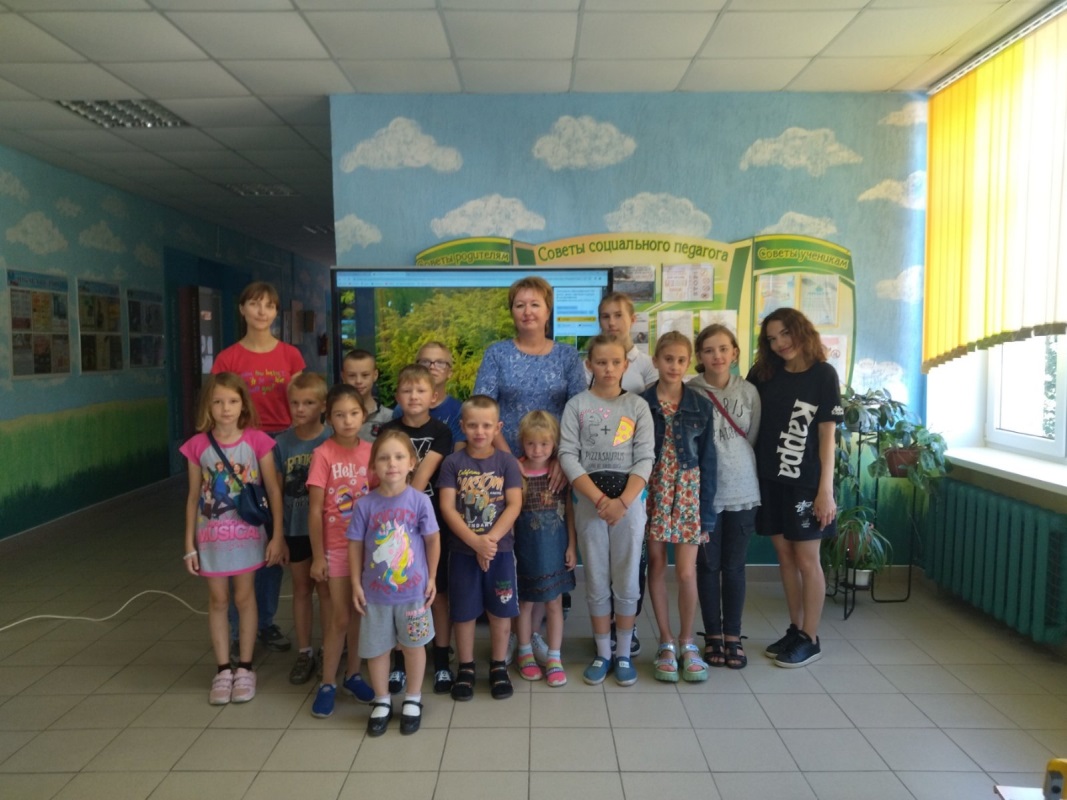 